Name of Journal: World Journal of Clinical UrologyManuscript NO: 54658Manuscript Type: ORIGINAL ARTICLERetrospective StudyEvaluation of patient reported outcome measures post urethroplasty: Piloting a “Trifecta” approachOng M et al. PROMs post urethroplasty: A “Trifecta”Michelle Ong, Catriona Duncan, Matthew McGrail, Devang J DesaiMichelle Ong, Catriona Duncan, Devang J Desai, Department of Urology, Toowoomba Hospital, Toowoomba 4350, Queensland, AustraliaMatthew McGrail, Department of Head Regional Training Hub Research, University of Queensland Rural Clinical School, Rockhampton 4700, Queensland, AustraliaDevang J Desai, University of Queensland Rural Clinical School, Toowoomba 4350, Queensland, AustraliaAuthor contributions: Ong M and Duncan C were involved in study design, data collection, and manuscript writing; McGrail M was involved in statistical analysis of the data and collation of tables and result graphs; Desai D was involved through the supervision of the study and revision of the subsequent drafts of the manuscript; All authors have read and approve the final manuscript.Corresponding author: Michelle Ong, MBBS, Doctor, Department of Urology, Toowoomba Hospital, 154 Pechey Street, Toowoomba 4350, Queensland, Australia. mhmong8@hotmail.comReceived: March 22, 2020Revised: May 27, 2020Accepted: September 1, 2020Published online: September 12, 2020AbstractBACKGROUNDBuccal mucosal graft urethroplasty is the gold standard treatment for urethral stricture disease. Toowoomba has obtained a fellowship trained urethroplasty surgeon who has been performing urethroplasties for the last two years. Patient reported outcome measure (PROM) questionnaires allow for a detailed and standardized analysis of success and morbidity post urethroplasty and can be used as a reference point against which urethral surgeons can benchmark their performance.AIMTo assess whether patient compliance rates improved with the use of an abridged PROM questionnaire.METHODSOur database of urethroplasty patients was searched to identify patients who had completed the original PROM. This is routinely requested to be completed at the 3-, 6- and 12-mo mark. All patients are asked to complete the questionnaire and to bring it back to their next appointment. Our original PROM consists of the international prostate symptom score, the sexual health index measure and the Global Response Assessment. An abridged version of the questionnaire was derived focusing on urinary flow, sexual function and overall quality of life and consisted of three questions.RESULTSSixty-six patients were included in our study. Fifty-four patients had been invited to complete the original PROM with an overall compliance rate of 30%. Compliance rates improved to 91% with the introduction of the modified PROM. No correlation between non-compliance and patient factors were found. There was also no significant difference in patient reported quality of life when comparing urinary flow and sexual function.CONCLUSIONWe recommend the use of PROMs pre- and post-operatively to accurately determine the level of patient satisfaction. We acknowledge the aversion of patients in completing PROMs due to the length of these questionnaires. We propose a simplistic version aimed at the “Trifecta” of urethroplasty comprising of three questions focusing each on urinary flow, sexual function and quality of life. Our modified PROM demonstrated markedly improved compliance rates and can be used as a screening tool to identify patients who might have had a poor outcome and who require a more in-depth assessment. Key words: Urethroplasty; Patient reported outcome measures; Satisfaction; Quality of lifeCitation: Ong M, Duncan C, McGrail M, Desai DJ. Evaluation of patient reported outcome measures post urethroplasty: Piloting a “Trifecta” approach. World J Clin Urol 2020; 9(1): 9-15  URL: https://www.wjgnet.com/2219-2816/full/v9/i1/9.htm  DOI: https://dx.doi.org/10.5410/wjcu.v9.i1.9Core tip: This study demonstrates the use of a modified abridged patient reported outcome measure in patients undergoing buccal mucosal graft urethroplasty for urethral strictures. A significant improvement in compliance rate was observed indicating that this modified version may be a useful screening tool to accurately evaluate patient satisfaction post-operatively.INTRODUCTIONBuccal mucosal graft urethroplasty has become the gold standard treatment for management of urethral strictures[1]. In evaluating patient outcomes from urethroplasty, patient reported outcome measures (PROMs) are utilized to fully evaluate surgical success and benchmark urethral surgeons’ performance[2]. Several stricture PROM questionnaires have been developed by combining pre-existing surveys, such as the Sexual Health Inventory for Men or the International Prostate Symptom Score (IPSS), which were not targeted at patients with urethral stricture disease[3].These PROMs are notoriously lengthy, confusing and as such, confer poor patient compliance. Our centre observed a 20% compliance rate with the original PROM, comprising 4 validated questionnaires. This led to our development of a modified, abridged PROM focusing on the three main domains of urethroplasty surgery: Urinary flow, sexual function and quality of life. The aim of this study is to evaluate the abridged PROM for compliance.MATERIALS AND METHODSWith support from a fellowship-trained urethroplasty surgeon who has been continually employed by Toowoomba Hospital over the last 3 years (2017-2020), a prospective database was established. Firstly, a lengthy PROM questionnaire was utilized, with a retrospective analysis of this database performed to identify patients who had complied with its completion. Secondly, a modified PROM questionnaire was developed comprising of three questions. These questions were: Following your procedure, “(1) are you happy with your urinary flow; (2) are you happy with your sexual function; and (3) are you happy with your overall quality of life”? (See Figure 1). The same patients were re-contacted over the phone and asked these three questions and their results were recorded, with compliance rates compared with the original data set. The exclusion criteria included: Patients who were deceased; Patients who had subsequently developed a hypocontractile bladder or other urological problem requiring long-term suprapubic catheter/indwelling catheter/clean intermittent self-catheterisation; Patients who had had a urethroplasty in the last 2 mo or still had an indwelling catheter insitu post-operatively; Patients who had another surgery which precluded them from completing the survey.RESULTSEighty-three patients underwent an urethroplasty in the last 3 years. Of these, 2 had deceased by the time the new questionnaire was introduced. Three patients developed hypocontractile bladder and therefore was excluded from the study. One patient proceeded to having a partial penectomy post urethroplasty, and therefore was illegible for the study. Eleven patients had had their urethroplasty within the last 1 mo and therefore still had indwelling catheters insitu and thus were also excluded. This left 66 patients for study inclusion. Fifty-four patients were invited to participate with the original PROM. Of these, only 16 (30%) patients fully complied with the questionnaire. For the modified PROM, improved compliance rates were observed with 60 patients (out of 66) completing the questionnaire (91%) (Figure 2).In the original group of 54 patients who were invited to participate in the original PROM, 15 of those complied with both questionnaires. Thirty-two patients did not comply with the original PROM but complied with the modified PROM therefore improving the compliance rate to 87%. Six patients did not comply with either of the PROMs and one patient complied with the original but not the modified PROM (see Table 1).From the responses of the modified PROM, 49 patients (81%) reported ‘happiness’ with their current flow rate whilst 30 patients (50%) reported ‘happiness’ with their sexual function (Figure 3).Overall, 91% of patients reported being happy with their quality of life. The positive predictive value (PPV) of sexual function and quality of life did not differ significantly for that of urinary flow and quality of life (PPV 100%, 97%, respectively) (Tables 2 and 3). There was also no significant correlation between urinary flow and sexual function (Table 4). Objectively, our stricture recurrence rate was 6.4% with the average flow rate pre-operatively improving from 7.67 to 21.02 at 1 mo post-operatively, and remaining stable at 19.04 and 20.36 at 3 and 6 mo post-operatively. Other complications included 5 post-operative infections and 2 wound haematomas. All patients who developed a stricture recurrence has undergone re-do urethroplasty with no new recurrences. DISCUSSIONBuccal mucosal graft urethroplasty (BMGU) is a lifestyle operation and therefore patient reported questionnaires are widely used in the evaluation of urethroplasty success[4]. We advocate that PROMs should be utilized as an integral part of the pre- and post- operative process to determine the level of patient satisfaction. Soave et al[4] found that urethroplasty offered excellent outcomes in their patient cohort but found that the success rate of 78% was lower than the stricture recurrence-free survival. They emphasised the importance of a more patient-oriented evaluation to define the success of the surgery[4]. They also found that whilst the PROM does not provide evidence of surgical complications, it does provide crucial information about patient’s subjective morbidity and quality of life following BMGU[4].Spencer et al[5] utilized patient-reported urinary and sexual outcome measures across four institutions over a minimum of 12 mo follow up however found that the main limitation of the study was the poor patient compliance which was observed in completing the questionnaires. Chung et al[6] advocated for the development of a PROM with relevant questions aimed at directly assessing the effects from the disease as well as limiting questionnaire fatigue. A lot of the criticism against the use of PROMs post urethroplasty surgery is that the existing questionnaires are not aimed specifically at urethral stricture disease, but are mainly intended for measuring outflow obstruction secondary to prostatomegaly (i.e., IPSS)[7]. Jackson et al[8] measured the effects of the Urethral Stricture Surgery PROM: A questionnaire aimed at standardising patient-centred evaluations for urethral stricture in particular. However, poor compliance rates were again noticed with approximately 50% of patients declining to complete the PROM or were lost to follow up[8].Our modified PROM has been aimed at highlighting capturing simple measures of the subjective morbidity ‘Trifecta’ of urethroplasty surgery: Urinary flow, sexual function and quality of life. Whilst not in-depth questions, we advocate that it can act as a simple screening tool, easily used in the outpatient setting pre- and post-operatively in order to quickly gauge patient satisfaction in these three areas. Our centre observed an 18% compliance rate with our original PROM comprising four validated questionnaires, which improved to 91% with our abridged version. We feel that this is because the modified PROM limits questionnaire fatigue, and identifies the key issues in relation to urethroplasty. With improved compliance rates, we may be able to obtain crucial information about patients’ perceived surgical success and quality of life.As demonstrated by our results, patient ‘happiness’ does not always align with perceived surgical success. Bertrand et al[9] also found that a proportion of men were dissatisfied with their procedure independent of cystoscopic appearance, as such emphasising the use of the PROM as a useful tool in measuring success after urethral reconstruction. Our study also found that there was minimal difference in the impact of sexual function vs urinary flow on quality of life. This is likely because, as seen in previous studies on patients with benign prostatic hypertrophy, sexual dysfunction is often related to a higher symptom severity score, and with improvement in lower urinary tract symptoms, comes improvement in overall sexual satisfaction[10]. The limitations of this study include: A small patient cohort, and the inability to compare true compliance rates between the original and modified PROM, given that the modified PROM was collected at a different time point. More work needs to be done to validate our modified questionnaire and a prospective study should be performed to fully ascertain its usefulness in clinical practice. We also recognise that a briefer, abridged PROM may not necessarily be efficacious in reflecting detailed patient experiences, however we feel that this could be used as more of a screening tool to highlight patients who will require a more in-depth assessment, especially patients who have not had a good outcome. By using a screening tool with good compliance, we ensure that patient satisfaction is addressed.CONCLUSIONIn conclusion, urethroplasty is a lifestyle procedure focused on patient satisfaction with symptoms rather than objective measures of surgical success. Only by widespread implementation of such PROMs, can we objectively compare different surgical outcomes and ultimately refine techniques towards improved patient outcomes[11]. Our study demonstrated that an abridged PROM conferred a higher compliance rate and increased patient participation. Our three question PROM allows for a quick and easy screening process to identify patients who may require further investigation on the basis of their perceived dissatisfaction of urinary flow, sexual function and quality of life. We propose that this ‘Trifecta of Urethroplasty’ can help pinpoint patient concerns easily in the outpatient setting. ARTICLE HIGHLIGHTSResearch backgroundPatient reported outcome measures (PROMs) are an important measure of patient satisfaction pre- and post-urethroplasty There are very few urethroplasty-specific PROMs and those that exist are usually very length and tedious to complete. It has also been shown that patients’ perceived outcomes often do not align with the conventional measures by which urethroplasty surgeons determine success and as such, lack of surgical complications does not necessarily indicate patient satisfaction.Research motivationPROMs are notoriously lengthy and tedious to complete. This results in poor patient compliance with PROMs. Given urethroplasty is predominantly a lifestyle procedure, it is important to gain an accurate sense of patient’s perceived outcomes from surgery as this will determine patient satisfaction with their quality of life. This sparked our motivation to develop an abridged PROM which focused on the Trifecta of Urethroplasty (flow, sexual function and quality of life), so as to improve patient compliance rates and thus, increase the accuracy of our PROMs.Research objectivesOur aim was to apply our abridged PROM to our patient cohort and compare compliance rates with the conventional PROM which was previously used. Research methodsWe performed a retrospective analysis on patients who had previously completed a conventional PROM. We then invited all patients to participate in the abridged PROM. We recorded their responses and compared compliance rates.Research resultsWe found an improved patient compliance rate with the use of our abridged PROM. Research conclusionsWe advocate the use of this abridged PROM as a screening tool to easily identify patients who may not have perceived satisfaction with their urethroplasty surgery and can therefore, be investigated further.Research perspectivesAbridged PROMs can be utilized pre- and post- urethroplasty to help obtain a more accurate sense of patient satisfaction and to also easily identify patients who may require further investigation, counselling or revision based on their level of satisfaction with their surgery. Future research should be performed to validate abridged, urethroplasty-specific PROMs which can also be widely used. REFERENCES1 Bhargava S, Chapple CR. Buccal mucosal urethroplasty: is it the new gold standard? BJU Int 2004; 93: 1191-1193 [PMID: 15180603 DOI: 10.1111/j.1464-410X.2003.04860.x]2 Lucas ET, Koff WJ, Rosito TE, Berger M, Bortolini T, Neto BS. Assessment of satisfaction and Quality of Life using self -reported questionnaires after urethroplasty: a prospective analysis. Int Braz J Urol 2017; 43: 304-310 [PMID: 28128915 DOI: 10.1590/S1677-5538.IBJU.2016.0207]3 Verla W, Waterloos M, Lumen N. Urethroplasty and Quality of Life: Psychometric Validation of a Dutch Version of the Urethral Stricture Surgery Patient Reported Outcome Measures. Urol Int 2017; 99: 460-466 [PMID: 28850951 DOI: 10.1159/000479189]4 Soave A, Kluth L, Dahlem R, Rohwer A, Rink M, Reiss P, Fisch M, Engel O. Outcome of buccal mucosa graft urethroplasty: a detailed analysis of success, morbidity and quality of life in a contemporary patient cohort at a referral center. BMC Urol 2019; 19: 18 [PMID: 30885184 DOI: 10.1186/s12894-019-0449-5]5 Spencer J, Blakely S, Daugherty M, Angulo JC, Martins F, Venkatesan K, Nikolavsky D. Clinical and Patient-reported Outcomes of 1-sided Anterior Urethroplasty for Long-segment or Panurethral Strictures. Urology 2018; 111: 208-213 [PMID: 28864340 DOI: 10.1016/j.urology.2017.08.029]6 Chung PH, Vanni AJ, Breyer BN, Erickson BA, Myers JB, Alsikafi N, Buckley J, Elliott SP, Zhao LC, Voelzke BB; Trauma and Urologic Reconstructive Network of Surgeons (TURNS). Evaluation of Generic Versus Condition-Specific Quality of Life Indicators for Successful Urethral Stricture Surgery. Urology 2019; 126: 222-226 [PMID: 30580004 DOI: 10.1016/j.urology.2018.12.009]7 Tam CA, Elliott SP, Voelzke BB, Myers JB, Vanni AJ, Breyer BN, Smith TG 3rd, McClung CD, Erickson BA; Trauma and Urologic Reconstruction Network of Surgeons (TURNS). The International Prostate Symptom Score (IPSS) Is an Inadequate Tool to Screen for Urethral Stricture Recurrence After Anterior Urethroplasty. Urology 2016; 95: 197-201 [PMID: 27109599 DOI: 10.1016/j.urology.2016.04.006]8 Jackson MJ, Chaudhury I, Mangera A, Brett A, Watkin N, Chapple CR, Andrich DE, Pickard RS, Mundy AR. A prospective patient-centred evaluation of urethroplasty for anterior urethral stricture using a validated patient-reported outcome measure. Eur Urol 2013; 64: 777-782 [PMID: 23664422 DOI: 10.1016/j.eururo.2013.04.037]9 Bertrand LA, Voelzke BB, Elliott SP, Myers JB, Breyer BN, Vanni AJ, McClung CD, Tam CA, Warren GJ, Erickson BA; Trauma and Urologic Reconstruction Network of Surgeons. Measuring and Predicting Patient Dissatisfaction after Anterior Urethroplasty Using Patient Reported Outcomes Measures. J Urol 2016; 196: 453-461 [PMID: 26907509 DOI: 10.1016/j.juro.2016.01.117]10 Bruskewitz RC. Quality of life and sexual function in patients with benign prostatic hyperplasia. Rev Urol 2003; 5: 72-80 [PMID: 16985624]11 Baradaran N, Hampson LA, Edwards TC, Voelzke BB, Breyer BN. Patient-Reported Outcome Measures in Urethral Reconstruction. Curr Urol Rep 2018; 19: 48 [PMID: 29774434 DOI: 10.1007/s11934-018-0797-9]FootnotesInstitutional review board statement: The collection of this data was approved by the Human Research Ethics Committee of Darling Downs Health Service.Informed consent statement: Patients were not required to give informed consent to the study because the analysis used anonymous clinical data that were obtained after each patient agreed to treatment by written consent.Conflict-of-interest statement: We can declare that there are no conflict of interestsData sharing statement: No additional data are available.Open-Access: This article is an open-access article that was selected by an in-house editor and fully peer-reviewed by external reviewers. It is distributed in accordance with the Creative Commons Attribution NonCommercial (CC BY-NC 4.0) license, which permits others to distribute, remix, adapt, build upon this work non-commercially, and license their derivative works on different terms, provided the original work is properly cited and the use is non-commercial. See: http://creativecommons.org/Licenses/by-nc/4.0/Manuscript source: Invited manuscriptPeer-review started: March 22, 2020First decision: April 18, 2020Article in press: September 1, 2020Specialty type: Urology and nephrologyCountry/Territory of origin: AustraliaPeer-review report’s scientific quality classificationGrade A (Excellent): 0Grade B (Very good): BGrade C (Good): CGrade D (Fair): DGrade E (Poor): 0P-Reviewer: Cheuk D, Goel A, Kulkarni SB S-Editor: Liu M L-Editor:  P-Editor: Figure Legends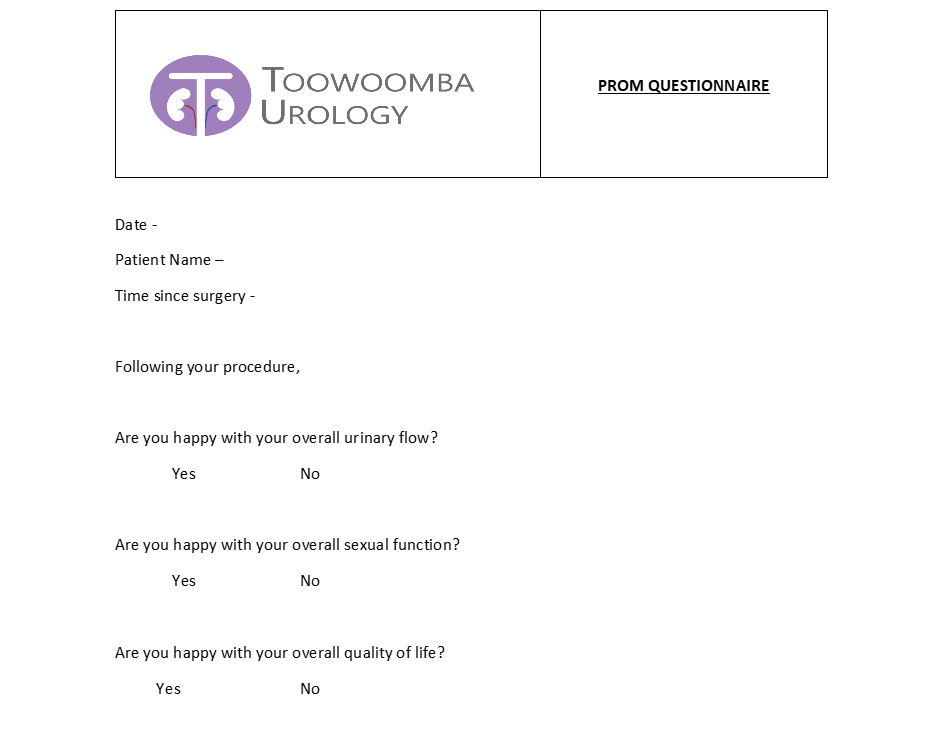 Figure 1 Modified form. PROM: Patient reported outcome measure.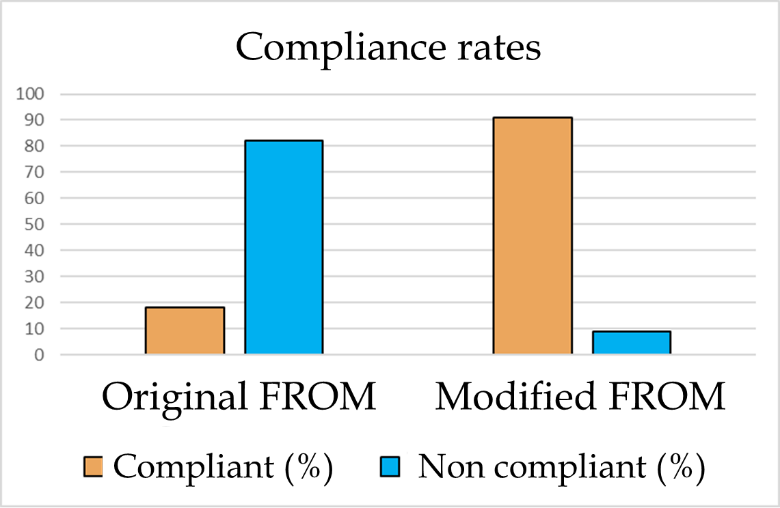 Figure 2 Comparison of compliance rates between original and modified patient reported outcome measures. PROM: Patient reported outcome measure.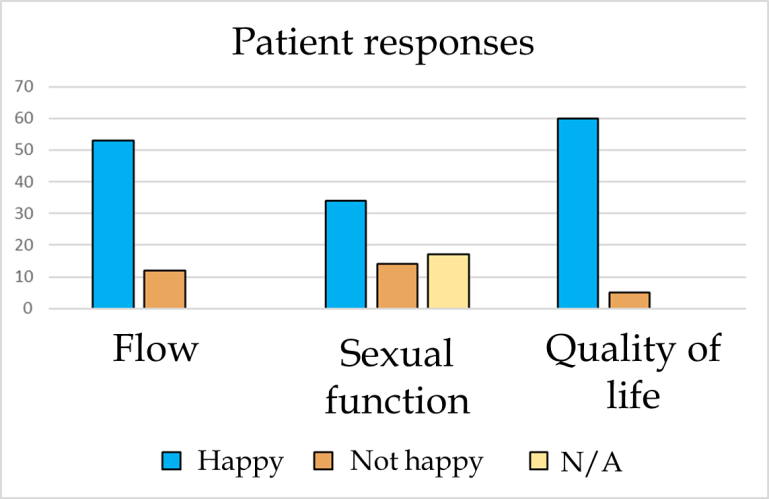 Figure 3 Patient responses to the three questions.Table 1 Comparison of compliance between original and modified patient reported outcome measureTable 2 Relationship between sexual function and quality of life Table 3 Relationship between urinary flow and quality of lifeTable 4 Relationship between urinary flow and sexual functionOriginal - compliedOriginal – not compliedModified - complied1532Modified – not complied 16Quality of life – happyQuality of life - unhappySexual function – happy300Sexual function - unhappy113Positive predictive value = 100% Positive predictive value = 100% Positive predictive value = 100% Negative predictive value = 78%Negative predictive value = 78%Negative predictive value = 78%Quality of life – happyQuality of life - unhappyUrinary flow – happy481Urinary flow - unhappy74Positive predictive value = 97% Positive predictive value = 97% Positive predictive value = 97% Negative predictive value = 63% Negative predictive value = 63% Negative predictive value = 63% Sexual function – happySexual function - unhappyUrinary flow – happy2910Urinary flow - unhappy14Positive predictive value = 59% Positive predictive value = 59% Positive predictive value = 59% Negative predictive value = 9% Negative predictive value = 9% Negative predictive value = 9% 